Государственное бюджетное профессиональное образовательное учреждение Департамента здравоохранения города Москвы «Медицинский колледж №2» (ГБПОУ ДЗМ «МК №2»)МЕТОДИЧЕСКАЯ РАЗРАБОТКА ПРАКТИЧЕСКОГО ЗАНЯТИЯ(для студентов)ТЕМА: ОПРЕДЕЛЕНИЕ ТИПА СЕМЬИ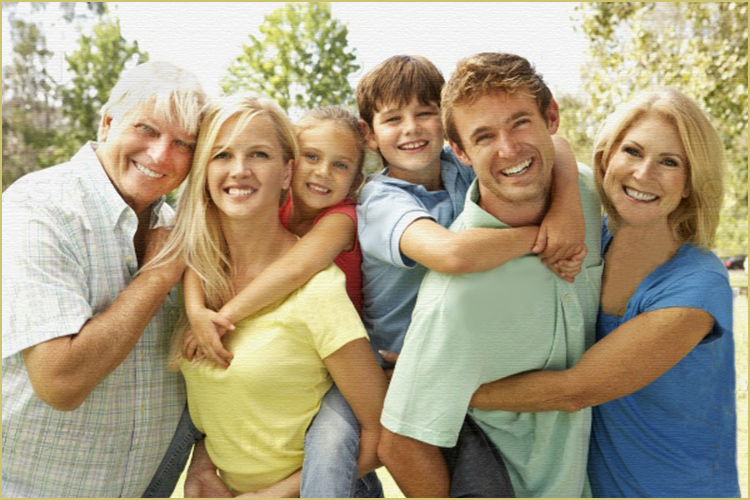 ПМ.01 ПРОВЕДЕНИЕ ПРОФИЛАКТИЧЕСКИХ МЕРОПРИЯТИЙМДК 01.01.  ЗДОРОВЫЙ ЧЕЛОВЕК И ЕГО ОКРУЖЕНИЕСпециальность 34.02.01 СД, базовый уровеньКурс: IIIСеместр: VМосква, 2019Автор: Макурина Татьяна Эдуардовна – преподаватель профессиональных модулей высшей квалификационной категории ГБПОУ ДЗМ №2Рецензенты:Пушкарь Елена Васильевна -  преподаватель профессиональных модулей высшей квалификационной категории ГБПОУ ДЗМ №2Мухина Екатерина Анатольевна - педиатр Детской городской поликлиники №125 ДЗМ, филиал №3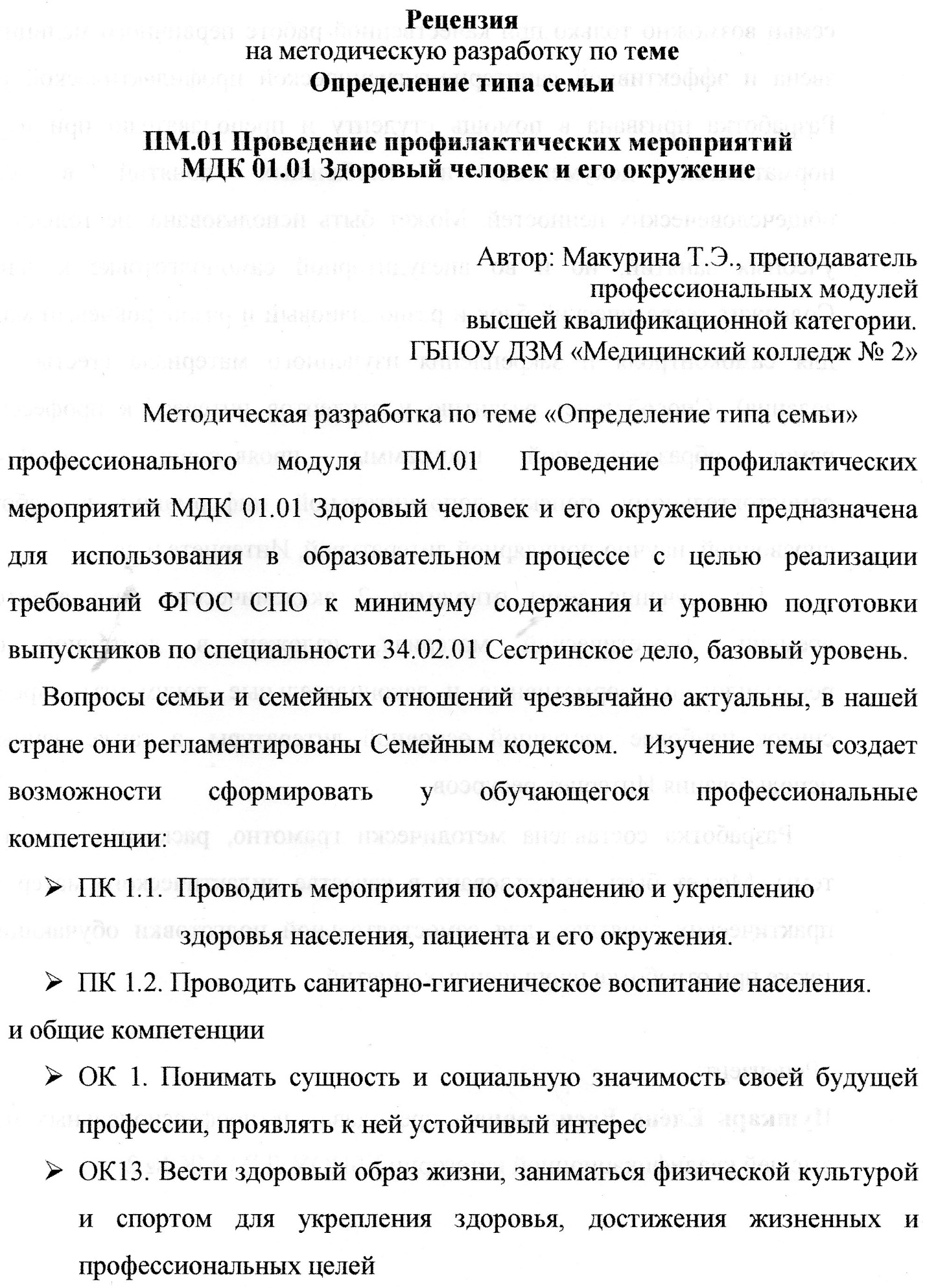 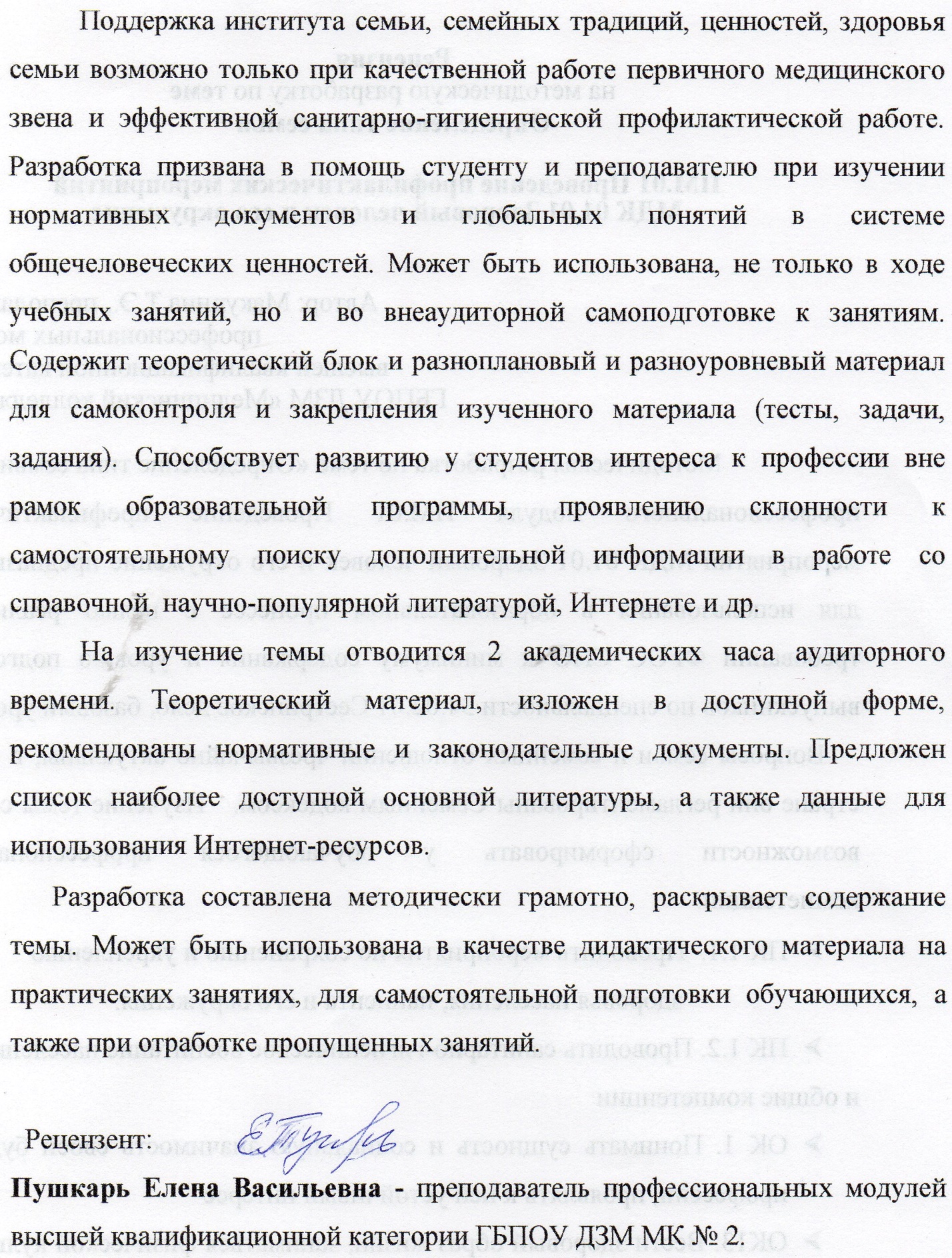 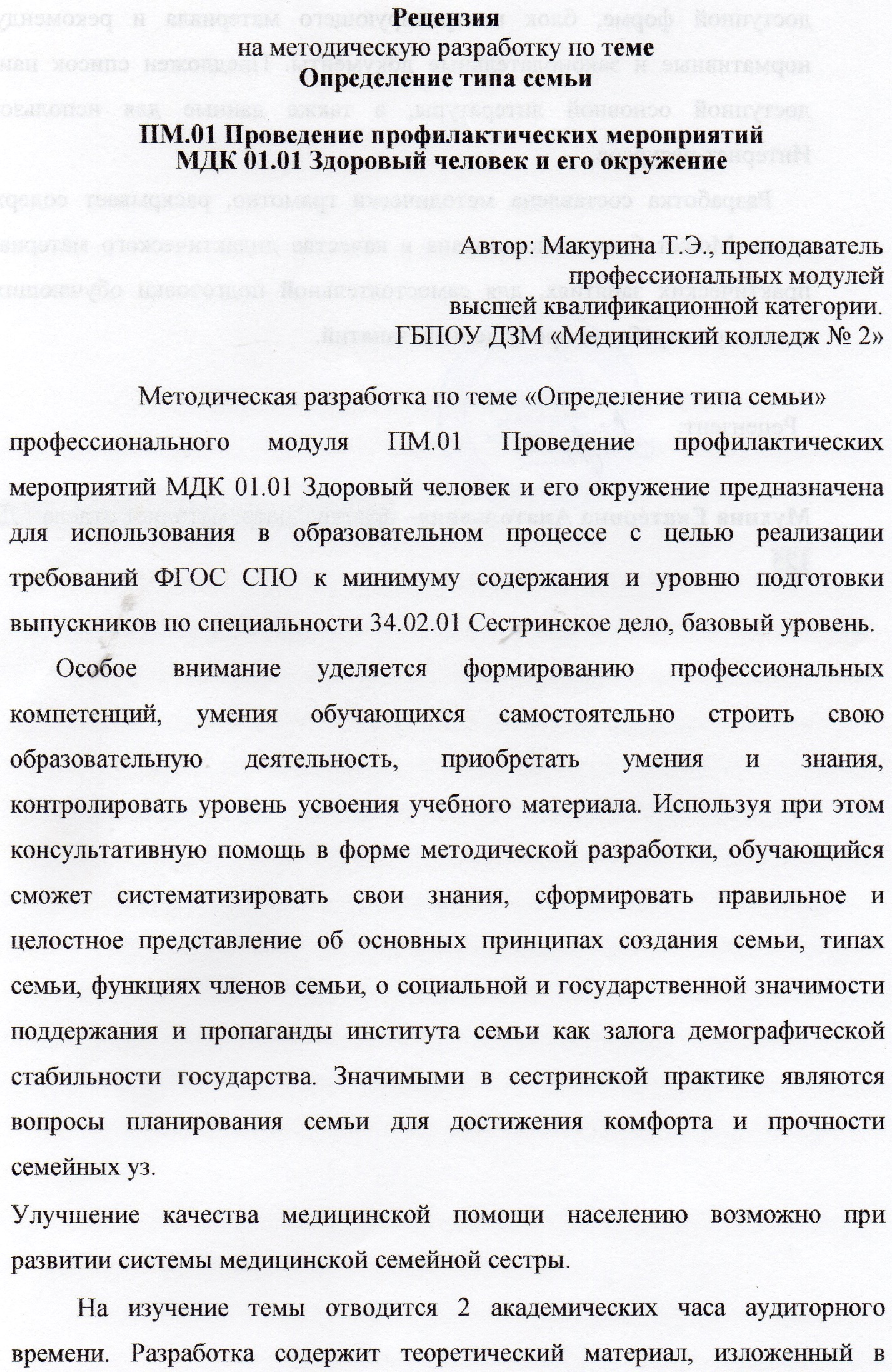 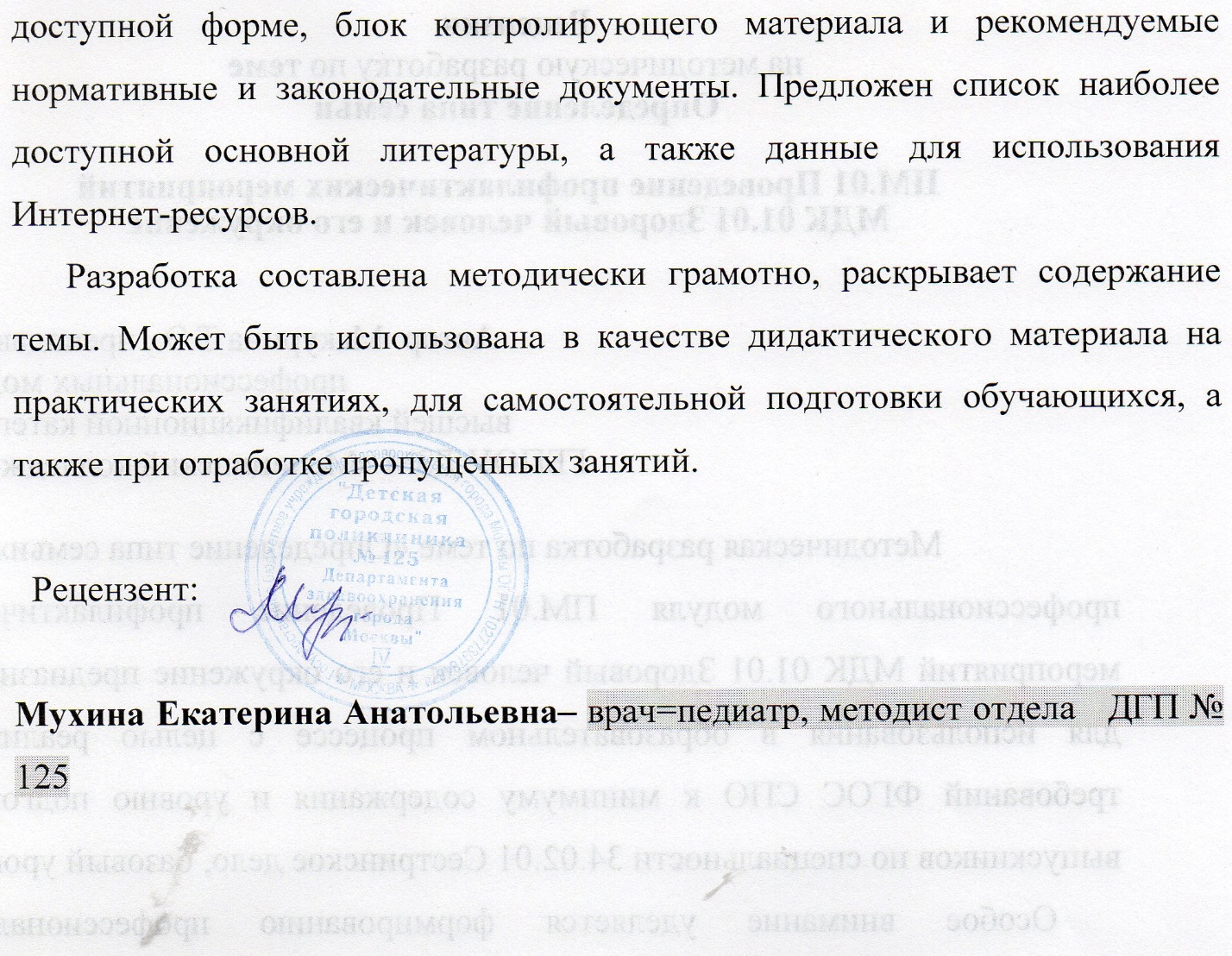 СОДЕРЖАНИЕВВЕДЕНИЕМетодическая разработка по теме: «Определение типа семьи» является вспомогательным пособием для освоения обучающимися профессионального модуля ПМ.01 Проведение профилактических мероприятий МДК 01.01 Здоровый человек и его окружение. На изучение и освоение обучающимися данной темы в учебном плане отводится 2 часа практических занятий. Из них, распределение студенческого труда следующее: 30 мин на изучение теоретического блока и 60 мин на обсуждение темы по вопросам и самостоятельное закрепление контролирующими материалами. Разработка призвана в помощь студенту и преподавателю при изучении нормативных документов, семейного законодательства и глобальных понятий в системе общечеловеческих взаимоотношений и ценностей. Может быть использована, не только в ходе учебных занятий, но и во внеаудиторной самоподготовке к занятиям.   Содержит теоретический блок и разноплановый и разноуровневый материал для самоконтроля и закрепления изученного материала (контрольные вопросы, тесты, задания). Способствует развитию у студентов интереса к вопросам семьи и брака вне рамок образовательной программы, проявлению склонности к самостоятельному поиску дополнительной информации для активной пропаганды института семьи среди молодежи, активного участия в решении демографических проблем в стране.Цели изучения темыПосле изучения данной темы обучающиеся узнают об основных нормативных документах, регламентирующих семейное право, определение типа семьи, ее структуры, ценностей и характеристик. Смогут проводить санитарно-просветительную работу среди населения по вопросам планирования семьи, ответственности членов семьи и сохранения семейных традиций и ценностей.Будут формироваться у обучающихся профессиональные компетенции:ПК 1.1.  Проводить мероприятия по сохранению и укреплению                здоровья населения, пациента и его окружения.ПК 1.2. Проводить санитарно-гигиеническое воспитание населения.           и общих компетенций:	Способствовать более эффективному усвоению знаний и умений согласно требованиям федерального стандарта по специальности СД:уметь:–  обучать население принципам здорового образа жизни–  проводить и осуществлять оздоровительные и профилактические       мероприятиязнать:–  современные представления о здоровье в разные возрастные периоды,       возможные факторы, влияющие на здоровье, направления сестринской     деятельности по сохранению здоровья; 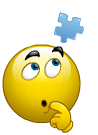 ТЕОРЕТИЧЕСКИЙ БЛОК         «Семья» - термин, широко используемый в законодательстве. Понятие семьи имеет социальный, а не юридический характер. В связи с этим в правовых актах понятие семьи связано с установлением круга лиц, образующих ее состав. Установление же круга членов семьи, в свою очередь, зависит от того, какое содержание вкладывается в понятие «член семьи».         Планирование семьи является важной государственной проблемой с точки зрения сохранения репродуктивного потенциала населения и рождения здорового потомства.           Основным принципом создания семьи является добровольное решение супружеской пары по планированию семьи, которое может быть правильным только в том случае, если пара будет проинформирована о важности принятия такого решения и методах предупреждения нежеланной беременности. Важнейшие вопросы планирования семьи (какое количество детей хочет иметь семья, через какое время они должны рождаться и т.д.) играют важнейшее значение в дальнейшем благополучии семьи. Семья является важнейшей ценностью в жизни многих людей, живущих в современном обществе. Каждый член общества, помимо социального статуса, этнической принадлежности, имущественного и материального положения, с момента рождения и до конца жизни обладает такой характеристикой, как семейно-брачное состояние. Основу семьи составляет брачный союз между мужчиной и женщиной в тех или иных формах, санкционированных обществом. Отношения в семье предполагают отношения между мужем и женой, родителями и детьми, что придает семье характер важнейшего социального института. Сущность семьи выражается через такие понятия, как функция семьи, ее структура и ролевое поведение ее членов.Семья, брак. Типы семьи. Функции семьи              В соответствии с классическим определением, приведенным в Большой российской энциклопедии и Большом энциклопедическом словаре брак определяется как «семейный союз мужчины и женщины, порождающий их права и обязанности по отношению друг к другу и детям». Иными словами, брак является юридически оформленным, свободным и добровольным союзом мужчины и женщины, направленным на создание семьи и порождающий взаимные права и обязанности.  Условия и порядок вступления в брак, его прекращения и признания недействительным устанавливает семейное законодательство, в частности, Семейный кодекс.В настоящее время в ряде стран разрешены однополые браки.По различным признакам выделяют различные типы семьи В основе типологизации семьи могут лежать:Наиболее распространенным типом современной российской семьи является простая семья, состоящая из супругов с детьми или без них (около 67%).Сложные семьи, включающие две или более супружеские пары, составляющие около 3,5% всех российских семей, еще 12% — это супружеские пары, живущие с одним из родителей супругов или с другими родственниками.В последние годы увеличивается доля неполных семей, в подавляющем большинстве случаев, состоящих из одиноких матерей, разведенных женщин и вдов с детьми («материнская семья»). В таких семьях один, реже два ребенка. Эти семьи в настоящее время составляют более 13 % российских семей.К неполной семье относят группу ближайших родственников, которая состоит из одного родителя с одним или несколькими детьми. Неполные семьи должны пользоваться повышенным вниманием медицинских работников, поскольку относятся к группе риска по возникновению и развитию различных заболеваний.К числу основных функций современной семьи можно отнести следующие:                                         Права и обязанности членов семьиОсновные права и обязанности членов семьи в нашей стране регламентируются Законодательством Российской Федерации. В соответствие с Конституцией Российской Федерации семейное законодательство, находится в совместном ведении Российской Федерации и субъектов РФ.Семейное законодательство состоит из Семейного Кодекса и принимаемых в соответствии с ним других федеральных законов, а также основ субъектов Российской Федерации.Государство заинтересовано в сохранении и укреплении института семьи, оно защищает и поддерживает семью, что находит подтверждение в Основном законе РФ — Конституции Российской Федерации. В частности, статья 7 Конституции РФ гласит: «В Российской Федерации <...> обеспечивается государственная поддержка семьи, материнства, отцовства и детства...», а в статье 38 говорится, что:•	 материнство и детство, семья находятся под защитой государства;•	 забота о детях, их воспитание — равное право и обязанность родителем,•	 трудоспособные дети, достигшие 18 лет, должны заботиться о нетрудоспособных родителях.Эти принципы развиваются в семейном законодательстве.КОНТРОЛИРУЮЩИЙ БЛОКЗадание 1Закончите определение: Семья это   —………………………………………………………………………………………………………………………………………………………………………………………………………………………………………………………………………………………………………………………………………………………………ТЕСТОВЫЕ ЗАДАНИЯВыберите один правильный ответ:СУЩНОСТЬ СЕМЬИ ВЫРАЖАЕТСЯ ЧЕРЕЗ ВСЕ ПЕРЕЧИСЛЕННЫЕ ПОНЯТИЯ, КРОМЕ1.функция семьи, 2.национальность членов семьи3.структура семьи4.ролевое поведение членов семьиБРАК ЯВЛЯЕТСЯ: 1.свободным и добровольным союзом мужчины и женщины, направленным на создание семьи 2.юридически оформленным, свободным и добровольным союзом мужчины и женщины, направленным на создание семьи и порождающий взаимные права и обязанности. 3.юридически оформленным, принудительным союзом мужчины и женщины, направленным на создание семьи и порождающий взаимные права и обязанности.  4.юридически оформленным, свободным и добровольным союзом мужчины и женщины, направленным на создание семьи, без взаимных прав и обязанностей. УСЛОВИЯ И ПОРЯДОК ВСТУПЛЕНИЯ В БРАК, ЕГО ПРЕКРАЩЕНИЯ И ПРИЗНАНИЯ НЕДЕЙСТВИТЕЛЬНЫМ УСТАНАВЛИВАЕТСЯ:  1. Семейным законодательством2.Конституцией РФ3.Уголовным законодательством4.Трудовым законодательствомК НЕПОЛНОЙ СЕМЬЕ ОТНОСЯТ:1.группу ближайших родственников, которая состоит из двух родителей с одним или несколькими детьми2.группу ближайших родственников, которая состоит из двух родителей без детей3.группу лиц, объединенных общей идеей, принципами, отношением к социуму4. группу ближайших родственников, которая состоит из одного родителя с одним или несколькими детьмиНАИБОЛЕЕ РАСПРОСТРАНЕННЫМ ТИПОМ СОВРЕМЕННОЙ РОССИЙСКОЙ СЕМЬИ ЯВЛЯЕТСЯ:1.Моногамная семья2.простая семья3.нетрадиционная семья4.эгалитарная семья К ЧИСЛУ ОСНОВНЫХ ФУНКЦИЙ СОВРЕМЕННОЙ СЕМЬИ МОЖНО ОТНЕСТИ ВСЕ, КРОМЕ воспитательную;хозяйственно-экономическую; опекунскуюПравоохранительнуюВ СТАТЬЕ 38 КОНСТИТУЦИИ РФ ГОВОРИТСЯ, ЧТО ЗАБОТА О ДЕТЯХ, ИХ ВОСПИТАНИЕ Право и обязанность государстваПраво и обязанность органов правопорядкаПраво и обязанность образовательных структурравное право и обязанность родителейЗАДАЧА Семья из 5 человек включает в себя родителей (отца и мать), двоих детей и бабушку.  Глава семьи мужчина. В семье доброжелательная атмосфера, часто бывают семейные праздники с гостями.Задание. Определите тип семьи по•	 форме брака •	 структуре родственных связей •	 числу детей•	 структуре распределения власти в семье •	 характеру проведения досуга Эталон к заданию 1Семья — основанная на браке или кровном родстве малая группа, члены которой связаны общностью быта, взаимной помощью, моральной и правовой ответственностью».           Эталоны ответов к тестам        Эталон ответа к задачеСогласно типологии данная семья Моногамная (у одного мужчины одна жена),  сложная (расширенная) (живут с о старшим поколением семьи – бабушкой) среднедетная (2 детей); по структуре распределения власти в семье — традиционная,по характеру проведения досуга — открытая ИСПОЛЬЗОВАННЫЕ ИСТОЧНИКИ И ЛИТЕРАТУРАФедеральный закон от 21 ноября 2011 г. № 323-ФЗ «Об основах охраны здоровья граждан в Российской Федерации».Семейное законодательство РФ3. Волков С.Р., Волкова М.М. Здоровый человек и его окружение: Учебник. –  М.: Авторская академия, 2014.4. Волков С.Р., Волкова М.М. Проведение профилактических мероприятий. Здоровый человек и его окружение. Руководство к практическим занятиям: Учебное пособие. –  М.: Авторская академия, 2014.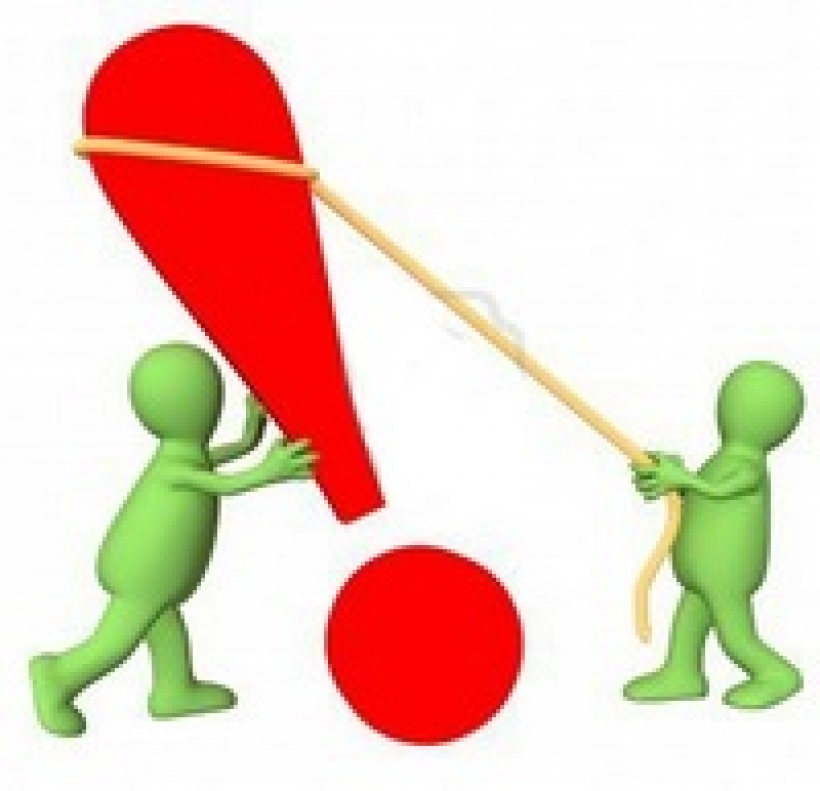 Введение……………………………………………………Стр. 8Теоретический блок ………………………………………Стр. 10Контролирующий блок……………………………………Стр. 14Использованные источники и литература……………….Стр. 18ОК 1.Понимать сущность и социальную значимость своей будущей профессии, проявлять к ней устойчивый интерес ОК 13.Вести здоровый образ жизни, заниматься физической культурой и спортом для укрепления здоровья, достижения жизненных и профессиональных целей1.22.23.14.45.26.47.4